        PROGRAMME SUSCEPTIBLE DE CHANGER FONCTION DE LA METEO, DES ENVIES DES ENFANTS OU TOUT AUTRE ALEA…PROGRAMME SUSCEPTIBLE DE CHANGER EN  FONCTION DE LA METEO, DES ENVIES DES ENFANTS OU TOUT AUTRE ALEA…7 EME SEMAINELUNDI20 AOUTMARDI21 AOUTMERCREDI22 AOUTJEUDI23 AOUTVENDREDI24 AOUT    MATINPARCOURS VELO(Prévoir ton vélo                            et ton casque)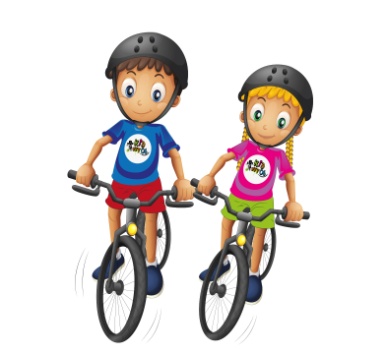 VISITE-EXPO                                              A LA VIEILLE EGLISE SUR   LE DESSIN                            EN PASTEL SEC                 « Patrick Hebert»+Atelier dessin à la pastel secJEUX DANS LE HAVRE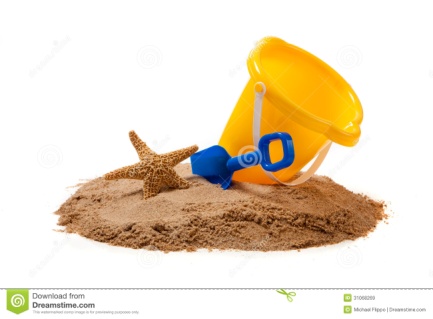 Prévoir :                                                           (un change complet, une serviette, un maillot de bain et une casquette) CUISINE TERROIRUNE JOURNEE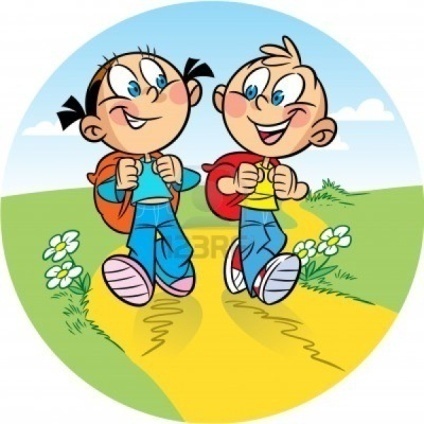 APRESMIDIA VOUS DE JOUER!!!!Jeux du cotentinJEUX TRADITIONELSDU COTENTIN                      +BALADE EN CARRIOLE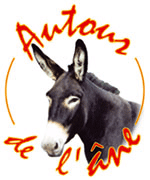 J’APPRENDS A DESSINER LA CAMPAGNE---------BD DU COTENTINCINEMA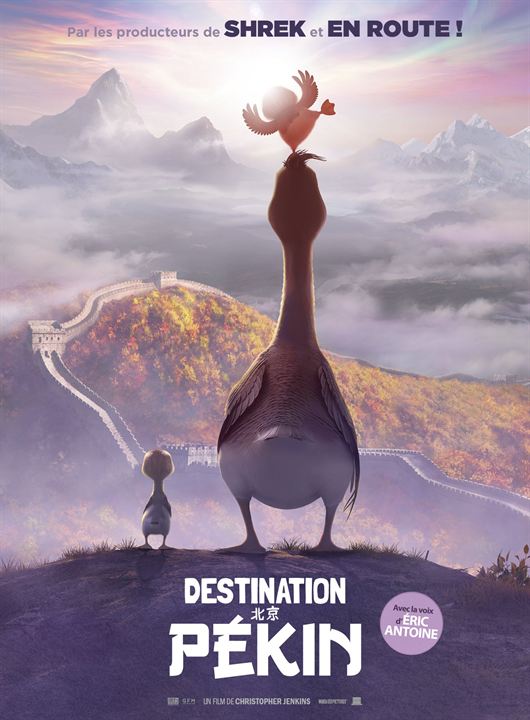 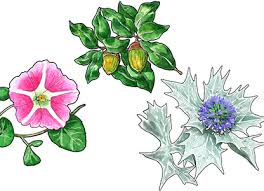 DEPART 13H30DEPART 13H30ENTRE                        HAVRE ET DUNES DE LINDBERG8 EME SEMAINELUNDI27 AOUTMARDI28 AOUTMERCREDI29 AOUTJEUDI30 AOUTVENDREDI31 AOUT      MATINDéfis du  meunier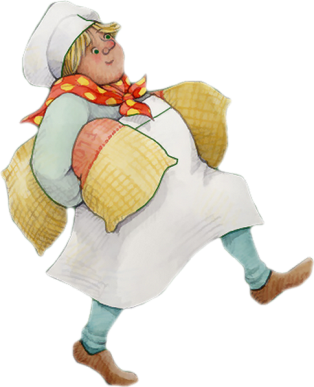 Légendes normandes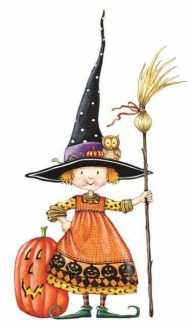 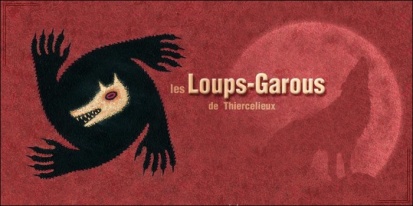 Course de tarte normande---------------Course d’orientationDEPART 9H30Parcours spectacle unique en Normandieau Manoir du Tourp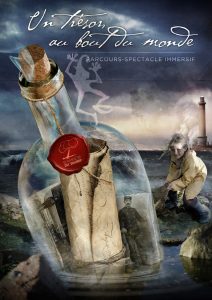 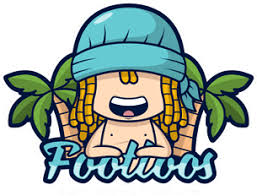 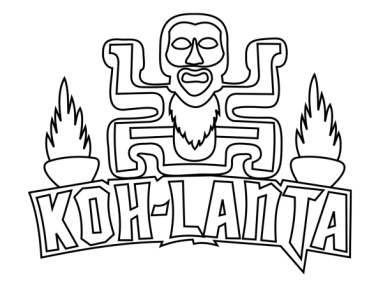 APRESMIDIAtelier du meunierPECHE A PIED                         ET                                              JEUX PLAGE(4-14 ans)(Prévoir : change complet chaussures de pêche et serviette)Reprendre les enfants à la plage entre 17h-17h45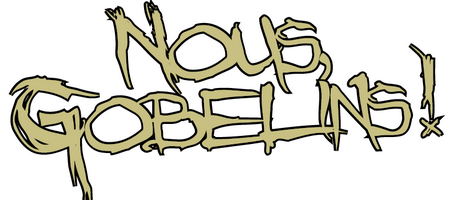 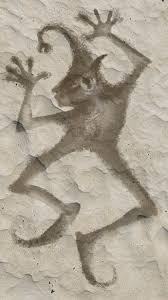 RETOUR 17HLa préparation                                            et  les défis                      Prévoir :                                                           (un change complet, une serviette, un maillot de bain et une casquette)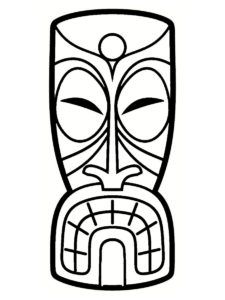 